Kedves leendő elöltöltő fegyveres lövész és vadásztársak!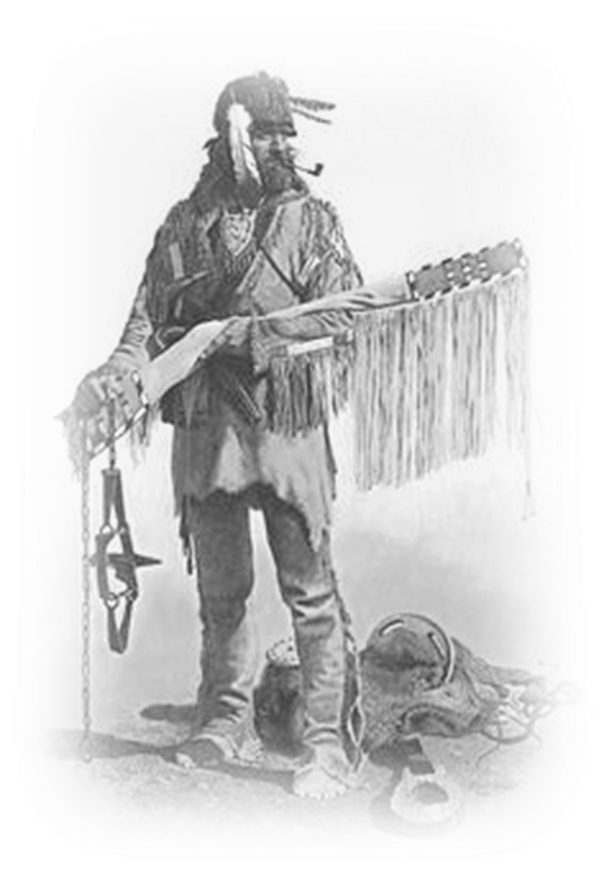 A 678/2021(XII.3) kormányrendelettel módosított 253/ 2004. rendelet alapján elöltöltő fegyveres lövész és vadász hatósági vizsgát és tanfolyamot tartunk, 2022. február 24-25.-én Zalaegerszegen az Ebergényi úti lőtéren. (Zalaegerszeg Ebergényi u 45) amely sikeres letétele után az elöltöltő, muzeális fegyveres lövész is tarthat és szállíthat a kérelem, és a feltételek teljesítése alapján lőport és csappantyút. (A korábbi hatósági vadász-lövész vizsga is érvényes)Február 24.-án csütörtökön 09.00-tól kezdődik a tanfolyam, amely a Káldí Gábor és Németh Balázs könyve alapján történik a felkészítés, elméleti oktatás prezentációs diavetítés. A vizsgakérdések ismertetése, teszt és a szóbeli kérdések megoldása, értelmezése, próbavizsga.Szemléltető gyakorlati oktatás a rendszerben lévő elöltöltő fegyverek és kiegészítők, kellékek használatának bemutatása, az elöltöltő fegyverek tisztítása. Lövedéköntés módszere, használati tárgyai, fortélyok, tapasztalatok, tanácsok.Gyakorlás az elöltöltő fegyver biztonságos töltése, lövés leadása.A tanfolyam egész napos, díja 30 000.-Forint, amit a helyszínen is lehet befizetni, vagy átutalni a Zala Megyei Sportszövetségek Egyesülése OTP 11749008-20119980 számlaszámra elöltöltő tanfolyam megjegyzéssel.A hatósági vizsga február 25.-én pénteken 09.00.-kor kezdődik, díja még a régi áron 7000.-Forint. A vizsga a tesztkérdések kitöltésével kezdődik, annak értékelése után a sikeres vizsgázók az elméleti feladatokat is teljesítik, majd a gyakorlati vizsga következik, ahol önállóan kell egy elöltöltő fegyvert szabályosan megtölteni, és biztonságosan lövést leadni vele. A tanfolyam és a vizsga lebonyolításához minden kelléket biztosítunk. A vizsgadíjat előre kell utalni a Magyar Elöltöltő Fegyveres Lövész Szövetség számlaszámára, OTP 11704007-20199236, és a vizsga elött a befizetésről az igazolást bemutatni.Jelentkezés a vizsgára és tanfolyamra az alábbi linken történik, amiről visszaigazolást küldünk. Igény esetén szállást tudunk foglalni a lőtér közelében.Egyéb felmerülő kérdésben a 06 20 951 0747.telefonszámon adok információt.Nagy György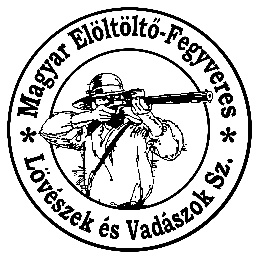 